CROSS COUNTRY 2019We’re excited to have you along for the 2019 Zone Cross Country Meet. The meet takes place on Wednesday, October 9thth at Echo Dale Park near Medicine Hat. The bus will depart at 6:30 am sharp from Picture Butte High School in order to arrive on time for the walk through. We anticipate the bus arriving back at the school by roughly 6:00. This will depend on when our last high school runner finishes We will stop for something to eat on the way home. If you wish to car-pool on your own please ensure you have completed a volunteer driver form. Also make sure you let Mr. Vande Griend know. Race times are the following: 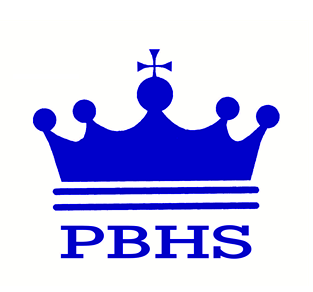 JUNIOR HIGH Bantam Girls 		Under 13 Sept 1		2000m		10:30 amBantam Boys		Under 13 Sept 1      	2000m		10:50 amMidget Girls		Under 14 Sept 1		2000m		11:10 amMidget Boys		Under 14 Sept 1      	2000m		11:30 pm Juvenile Girls		Under 16 Sept 1 		3000m		11:50 pmJuvenile Boys	               Under 16 Sept 1      	3000m		12:15 pmSENIOR HIGH Junior Girls		Under 16 Sept 1       	4000m		12:55pmJunior  Boys	  	Under17 Sept 1		4000m		1:35pmIntermediate Girls	Under 17 Sept 1		5000m		2:20pmIntermediate Boys	Under 17 Sept 1		5000m		2:55pmSenior Girls		Under 19 Sept1		5000m		3:40pmJunior Boys		Under 19 Sept 1		6000m		4:25 pm	 Athletes need to be prepared for what’s going to be some great runs! Runners need to bring appropriate clothing, which includes running shoes, and sweats or shorts. Dress for all conditions! A running singlet will be provided from the school. They should also bring along a water bottle and snacks/lunch as well as sunscreen. There will be a concession at the Zone Meet, but we suggest that students bring their own lunch. For the Zone Meet, we’ll leave the meet once our final High School runner has completed.Attention High School Runners: The Sr High School events in this meet act as the qualification for the 2019 ASAA Provincial Cross Country Championships.  The top eighteen (18) athletes in each race qualify for the Provincials; however, THEY MUST DECLARE THEIR INTENTION TO COMPETE IN THE PROVINCIALS IMMEDIATELY AFTER THE RACE.  You must be prepared to say YES or NO to Provincials. If any of the top 18 finishers in a race declare NOT to attend the Provincials, then the next highest finishers will have the opportunity to participate.  You would either need to find your own ride or drive up with another school. Hotels and Accommodations would be reimbursed by the school. 
Please contact Mr. Vande Griend if you have any questionsSchool: 403-732-4404 E-mail: jon.vandegriend@pallisersd.ab.caSincerely,Jon Vande Griend								PBHS Athletic Director								PBHS Cross Country Coach							PBHS PE Teacher